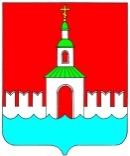 АДМИНИСТРАЦИЯ ЮРЬЕВЕЦКОГО МУНИЦИПАЛЬНОГО РАЙОНА ИВАНОВСКОЙ ОБЛАСТИРАСПОРЯЖЕНИЕот   07.04.2017г.  № 166__    г. ЮрьевецОб утверждении муниципального краткосрочного плана реализации региональной программы капитального ремонта общего имущества в многоквартирных домах, расположенных на территории  Юрьевецкого муниципального района Ивановской области на 2018-2020 год В соответствии с Жилищным кодексом Российской Федерации, Законом Ивановской области от 27.06.2013 N 51-ОЗ "Об организации проведения капитального ремонта общего имущества в многоквартирных домах в Ивановской области", постановлениями Правительства Ивановской области от 31.12.2013 N 579-п "Об утверждении порядков, регулирующих отношения в сфере обеспечения проведения капитального ремонта общего имущества в многоквартирных домах, расположенных на территории Ивановской области", от 30.04.2014 N 164-п "Об утверждении региональной программы капитального ремонта общего имущества в многоквартирных домах, расположенных на территории Ивановской области" Утвердить муниципальный краткосрочный план реализации региональной программы капитального ремонта общего имущества в многоквартирных домах, расположенных на территории Юрьевецкого муниципального района Ивановской области на 2018-2020 года  (прилагается).Разместить настоящее распоряжение на официальном сайте администрации Юрьевецкого муниципального района.           Глава  Юрьевецкого          муниципального района                                          Ю.И. ТимошенкоПриложение к распоряжению администрации Юрьевецкогомуниципального района                                                                                                                                                             от  07.04.2017г. №166Муниципальный краткосрочный планреализации региональной программы капитального ремонта общего имущества в многоквартирных домах, расположенных на территории Юрьевецкого муниципального района Ивановской области на 2018-2020 годТаблица 1. Адресный перечень и характеристикамногоквартирных домов, расположенных на территорииИвановской области, в отношении которых в 2018 - 2020 годахпланируется проведение капитального ремонта общего имуществаТаблица 2. Адресный перечень многоквартирных домов,расположенных на территории Юрьевецкого муниципального района,в отношении которых в 2015 - 2017 годах планируетсяпроведение капитального ремонта общего имуществапо видам работ по капитальному ремонтуАдрес многоквартирного домаАдрес многоквартирного домаАдрес многоквартирного домаАдрес многоквартирного домаГодГодМатериал стенКоличество этажейКоличество подъездовОбщая площадь МКД (кв. м)Вид работ (услуг) по капитальному ремонтуСтоимость капитального ремонта (руб.)муниципальное образованиенаселенный пунктулицадомввода в эксплуатациюзавершения последнего капитального ремонтаМатериал стенКоличество этажейКоличество подъездовОбщая площадь МКД (кв. м)Вид работ (услуг) по капитальному ремонтуСтоимость капитального ремонта (руб.)123456789101112Юрьевецкий муниципальный районЮрьевецкое городское поселение, г. Юрьевецпереулок Фрунзе4-б19651965кирпич22394,3капитальный ремонт фасада774169,00Юрьевецкий муниципальный районЮрьевецкое городское поселение, г. Юрьевецулица Советская12419691969кирпич21356,9капитальный ремонт крыши1223827,00Юрьевецкий муниципальный районЮрьевецкое городское поселение, г. Юрьевецулица Суворова3219701970кирпич22774,0капитальный ремонт крыши2634154,00Юрьевецкий муниципальный районЮрьевецкое городское поселение, г. Юрьевецулица 40 лет ВЛКСМ2а19661966кирпич22446,2капитальный ремонт крыши1518552,00Юрьевецкий муниципальный районЮрьевецкое городское поселение, г. Юрьевецпереулок Революционный319321932рубленые21276,5капитальный ремонт крыши941012,00Юрьевецкий муниципальный районЮрьевецкое городское поселение, г. Юрьевецулица Свободы22а19681968кирпич22458,9капитальный ремонт крыши1561774,00Юрьевецкий муниципальный районЮрьевецкое городское поселение, г. Юрьевецулица Суворова3419701970кирпич22515,8капитальный ремонт крыши1755422,00Юрьевецкий муниципальный районЮрьевецкое городское поселение, г. Юрьевецулица Чернышевского3719601960рубленые22482,5капитальный ремонт крыши1642092,00Юрьевецкий муниципальный районЮрьевецкое городское поселение, г. Юрьевецпроспект Мира1819651965кирпич22379,5капитальный ремонт крыши1291552,00Юрьевецкий муниципальный районЮрьевецкое городское поселение, г. Юрьевецпроспект Мира2119611961кирпич21311,7капитальный ремонт крыши1060809,00Юрьевецкий муниципальный районЮрьевецкое городское поселение, г. Юрьевецулица Ленина73а19661966кирпич22378,9капитальныйремонтинженерных сетей493290,0Юрьевецкий муниципальный районЮрьевецкое городское поселение, г. Юрьевецулица Свободы2419691969кирпич22450,6капитальный ремонт крыши1533527,00Юрьевецкий муниципальный районЮрьевецкое городское поселение, г. Юрьевецулица Чернышевского4819651965кирпич22452,2капитальный ремонт крыши1538972,00Юрьевецкий муниципальный районЮрьевецкое городское поселение, г. Юрьевецулица 40 лет ВЛКСМ519711971кирпич22455,1капитальный ремонт крыши1548842,00Юрьевецкий муниципальный районЮрьевецкое городское поселение, г. Юрьевецулица Суворова3019701970кирпич21333,4капитальный ремонт крыши1134660,00Юрьевецкий муниципальный районЮрьевецкое городское поселение, г. Юрьевецулица Суворова1919721972кирпич22449,1капитальный ремонт крыши1528422,00Юрьевецкий муниципальный районЕлнатское сельское поселение, с. Елнатьулица Подгорная419521952рубленые22482,7капитальныйремонтфундамента310183,00Юрьевецкий муниципальный районЮрьевецкое городское поселение, г. Юрьевецпроспект Мира1219631963кирпич21308,8капитальный ремонт крыши1050939,00Юрьевецкий муниципальный районЮрьевецкое городское поселение, г. Юрьевецпроспект Мира1519621962кирпич21304,1капитальный ремонт крыши1034944,00Юрьевецкий муниципальный районЮрьевецкое городское поселение, г. Юрьевецулица Чернышевского5619641964кирпич22380,7капитальный ремонт крыши1295636,00Юрьевецкий муниципальный районЮрьевецкое городское поселение, г. Юрьевецулица Ленина4219661966кирпич22432,1капитальный ремонт крыши1470566,00Юрьевецкий муниципальный районЮрьевецкое городское поселение, г. ЮрьевецпереулокСоциалистический419321932рубленые21248,3капитальный ремонт крыши845039,00Юрьевецкий муниципальный районЕлнатское сельское поселение, с. Елнатьулица Пушкина1219871987рубленые21346,2капитальныйремонтфундамента222468,00Юрьевецкий муниципальный районЮрьевецкое городское поселение, г. Юрьевецпроспект Мира919611961кирпич21302,6капитальный ремонт крыши1029839,00Юрьевецкий муниципальный районЮрьевецкое городское поселение, г. Юрьевецулица Текстильная2619701970кирпич21307,5капитальный ремонт крыши1046515,00Юрьевецкий муниципальный районЮрьевецкое городское поселение, г. Юрьевецулица Чернышевского3519571957рубленые22331,9капитальный ремонт крыши1129555,00Юрьевецкий муниципальный районЮрьевецкое городское поселение, г. Юрьевецпереулок Революционный1619171917рубленые21192,8капитальный ремонт крыши656156,00Юрьевецкий муниципальный районЮрьевецкое городское поселение, г. Юрьевецулица Ленина419301930рубленые22246,1капитальный ремонт крыши837552,00Юрьевецкий муниципальный районЕлнатское сельское поселение, с. Елнатьулица Набережная219761976рубленые22321,2капитальный ремонт крыши1093140,00Юрьевецкий муниципальный районМихайловское сельское поселение, д. Михайловоулица Центральная919291929кирпич11112капитальныйремонт подвальныхпомещений8691,00Юрьевецкий муниципальный районЮрьевецкое городское поселение, г. Юрьевецулица Суворова419641964кирпич22360,8капитальный ремонт крыши1227911,00Юрьевецкий муниципальный районЮрьевецкое городское поселение, г. Юрьевецпроспект Мира1919611961кирпич21308,1капитальный ремонт крыши1048557,00Юрьевецкий муниципальный районЮрьевецкое городское поселение, г. Юрьевецпереулок Фрунзе2-б19661966кирпич22390,5капитальный ремонт крыши1328989,00Юрьевецкий муниципальный районЮрьевецкое городское поселение, г. Юрьевецулица Суворова2619611961рубленые22404,0капитальный ремонт крыши1374933,00Юрьевецкий муниципальный районЮрьевецкое городское поселение, г. Юрьевецулица Чернышевского5019651965кирпич22292,7капитальный ремонт крыши996146,00Юрьевецкий муниципальный районЮрьевецкое городское поселение, г. Юрьевецулица Ленина619301930рубленые22228,7капитальный ремонт крыши778335,00Юрьевецкий муниципальный районЕлнатское сельское поселение, с. Елнатьулица Ломоносова419621962рубленые21385,0капитальныйремонтфундамента247401,00Юрьевецкий муниципальный районЮрьевецкое городское поселение, г. Юрьевецпроспект Мира1319601960кирпич21300,8капитальный ремонт крыши1023713,00Юрьевецкий муниципальный районЮрьевецкое городское поселение, г. Юрьевецулица Советская9219611961кирпич21295,8капитальный ремонт крыши1006696,00Юрьевецкий муниципальный районЮрьевецкое городское поселение, г. Юрьевецулица Суворова2819601960рубленые22403,0капитальный ремонт крыши1371530,00Юрьевецкий муниципальный районЮрьевецкое городское поселение, г. Юрьевецулица Чернышевского4519621962кирпич21302,8капитальный ремонт крыши1030519,00Юрьевецкий муниципальный районЮрьевецкое городское поселение, г. Юрьевецулица Советская6019171917кирпич21199,8капитальный ремонт крыши679979,00Юрьевецкий муниципальный районЮрьевецкое городское поселение, г. Юрьевецулица Советская7619171917рубленые23175,0капитальный ремонт крыши595578,00Юрьевецкий муниципальный районЮрьевецкое городское поселение, г. Юрьевецпроспект Мира1119771977кирпич21293,6капитальный ремонт крыши999209,00Юрьевецкий муниципальный районЮрьевецкое городское поселение, г. Юрьевецулица Советская8619261926рубленые21209,3капитальный ремонт крыши712311,00Юрьевецкий муниципальный районЮрьевецкое городское поселение, г. Юрьевецулица Дружбы919621962кирпич21289,0капитальный ремонт крыши983554,00Юрьевецкий муниципальный районЮрьевецкое городское поселение, г. Юрьевецулица Советская5919571957кирпич22279,7капитальный ремонт крыши951903,00Юрьевецкий муниципальный районЮрьевецкое городское поселение, г. Юрьевецулица Чернышевского6219661966кирпич22385,9капитальный ремонт крыши1313333,00Юрьевецкий муниципальный районЮрьевецкое городское поселение, г. Юрьевецулица Ленина5819171917рубленые11181,0капитальный ремонт крыши615997,00Юрьевецкий муниципальный районЮрьевецкое городское поселение, г. Юрьевецулица Советская9519261926рубленые21214,84капитальный ремонт крыши731165,00Юрьевецкий муниципальный районЕлнатское сельское поселение, с. Елнатьулица Набережная319721972рубленые22502,4капитальныйремонтфундамента322842,00Юрьевецкий муниципальный районЮрьевецкое городское поселение, г. Юрьевецулица Дружбы719621962кирпич21285,3капитальный ремонт крыши970961,00Юрьевецкий муниципальный районЮрьевецкое городское поселение, г. Юрьевецулица Советская6319621962кирпич21285,0капитальный ремонт крыши969941,00Юрьевецкий муниципальный районЮрьевецкое городское поселение, г. Юрьевецулица Суворова2419651965рубленые22395,0капитальный ремонт крыши1344304,00Юрьевецкий муниципальный районЮрьевецкое городское поселение, г. Юрьевецулица 40 лет ВЛКСМ3919601960кирпич21298,9капитальный ремонт крыши1017246,00Юрьевецкий муниципальный районЮрьевецкое городское поселение, г. Юрьевецулица Советская8419261926рубленые21212,2капитальный ремонт крыши722180,00Юрьевецкий муниципальный районЮрьевецкое городское поселение, г. Юрьевецулица Школьная1719691969кирпич22464,9капитальный ремонт крыши1582194,00Юрьевецкий муниципальный районЮрьевецкое городское поселение, г. Юрьевецвъезд Весниных519171917рубленые21155,9капитальный ремонт крыши530574,00Юрьевецкий муниципальный районЕлнатское сельское поселение, д. Лобаныулица Волжская219801980кирпич22336,4капитальный ремонт крыши1144870,00Юрьевецкий муниципальный районЮрьевецкое городское поселение, г. Юрьевецулица Каховского219171917рубленые21197,7капитальный ремонт крыши672832,00Юрьевецкий муниципальный районЮрьевецкое городское поселение, г. Юрьевецулица Советская3219171917рубленые21163,5капитальный ремонт крыши556440,00Юрьевецкий муниципальный районЮрьевецкое городское поселение, г. Юрьевецулица Советская7419171917рубленые23179,2капитальный ремонт крыши609871,00Юрьевецкий муниципальный районЮрьевецкое городское поселение, г. Юрьевецулица Юрия Гагарина1019391939рубленые21395,7капитальный ремонт крыши1346686,00Юрьевецкий муниципальный районМихайловское сельское поселение, д. Михайловоулица Мира819681968кирпич22385,9капитальный ремонт фасада757676,00Юрьевецкий муниципальный районЮрьевецкое городское поселение, г. Юрьевецулица Советская12119171917рубленые22186,9капитальный ремонт крыши636077,00Юрьевецкий муниципальный районЮрьевецкое городское поселение, г. Юрьевецулица Интернациональная2119301930рубленые21186,9капитальный ремонт фасада275416,00Юрьевецкий муниципальный районЮрьевецкое городское поселение, г. Юрьевецулица Интернациональная2319321932рубленые21229,2капитальный ремонт фасада337749,00Юрьевецкий муниципальный районЮрьевецкое городское поселение, г. Юрьевецпроспект Мира2319611961кирпич21267,4капитальный ремонт крыши910042,00Юрьевецкий муниципальный районЮрьевецкое городское поселение, г. Юрьевецулица Суворова519541954рубленые21264,0капитальный ремонт крыши898471,00Юрьевецкий муниципальный районЕлнатское сельское поселение, с. Елнатьулица Подгорная219541954рубленые21371,0капитальныйремонтфундамента238404,00Юрьевецкий муниципальный районЮрьевецкое городское поселение, г. Юрьевецпроспект Мира1019601960кирпич21316,3капитальный ремонт фасада621023,00Юрьевецкий муниципальный районЕлнатское сельское поселение, с. Елнатьулица Набережная419841984рубленые22484,4капитальныйремонтфундамента311275,00Юрьевецкий муниципальный районЕлнатское сельское поселение, с. Елнатьулица Набережная519861986рубленые22499,2капитальныйремонтфундамента370786,00Юрьевецкий муниципальный районЕлнатское сельское поселение, с. Елнатьулица Ломоносова319601960рубленые21453,0капитальныйремонтфундамента291098,00Юрьевецкий муниципальный районЮрьевецкое городское поселение, г. Юрьевецулица Санаторная1519631963рубленые22209,8капитальный ремонт крыши714012,00Юрьевецкий муниципальный районЕлнатское сельское поселение, с. Елнатьулица Ломоносова219571957рубленые22551,5капитальныйремонтфундамента354394,00Юрьевецкий муниципальный районЮрьевецкое городское поселение, г. Юрьевецулица 25 Октября7319601960кирпич21399,5капитальный ремонт крыши1359618,00Юрьевецкий муниципальный районЮрьевецкое городское поселение, г. Юрьевецвъезд 25 Октября319081908рубленые21152,5капитальный ремонт крыши519003,00Юрьевецкий муниципальный районЮрьевецкое городское поселение, г. Юрьевецпереулок Борьбы319171917рубленые1181,7капитальный ремонт крыши278050,00Юрьевецкий муниципальный районЮрьевецкое городское поселение, г. Юрьевецулица Ленина5919171917рубленые21132,3капитальный ремонт крыши450257,00Юрьевецкий муниципальный районЮрьевецкое городское поселение, г. Юрьевецулица Ленина7919331933рубленые22450,1капитальный ремонт крыши1531825,00Юрьевецкий муниципальный районЮрьевецкое городское поселение, г. Юрьевецулица Советская11619171917рубленые11174,9капитальный ремонт фасада257733,00Юрьевецкий муниципальный районЮрьевецкое городское поселение, г. Юрьевецулица Советская127а19221922рубленые2170,0капитальный ремонт крыши238231,00Юрьевецкий муниципальный районЮрьевецкое городское поселение, г. Юрьевецулица Советская4919171917рубленые11105,2капитальный ремонт крыши358027,00Юрьевецкий муниципальный районЮрьевецкое городское поселение, г. Юрьевецулица Советская5419171917рубленые21194,3капитальный ремонт крыши661261,00Юрьевецкий муниципальный районЮрьевецкое городское поселение, г. Юрьевецулица Советская6419371937рубленые22320,6капитальный ремонт крыши1091098,00Юрьевецкий муниципальный районЮрьевецкое городское поселение, г. Юрьевецулица Советская6719171917рубленые11175,0капитальный ремонт крыши595578,00Юрьевецкий муниципальный районЮрьевецкое городское поселение, г. Юрьевецулица Тарковского1119171917смешанная21175,3капитальный ремонт крыши596598,00Юрьевецкий муниципальный районЮрьевецкое городское поселение, г. Юрьевецулица Советская4019611961кирпич21555,9капитальныйремонтфундамента357221,00Юрьевецкий муниципальный районЮрьевецкое городское поселение, г. Юрьевецулица 25 Октября6919631963рубленые22367,7капитальный ремонт фасада541843,00Юрьевецкий муниципальный районЮрьевецкое городское поселение, г. Юрьевецулица Текстильная2319691969рубленые12234,9капитальный ремонт крыши799435,00Адрес многоквартирного домаАдрес многоквартирного домаАдрес многоквартирного домаАдрес многоквартирного домаСтоимость капитального ремонта, в том числеСтоимость капитального ремонта, в том числеСтоимость капитального ремонта, в том числеСтоимость капитального ремонта, в том числеСтоимость капитального ремонта, в том числеСтоимость капитального ремонта, в том числеСтоимость капитального ремонта, в том числеСтоимость капитального ремонта, в том числеСтоимость капитального ремонта, в том числеСтоимость капитального ремонта, в том числеСтоимость капитального ремонта, в том числемуниципальное образованиенаселенный пунктулицадомвсегоремонта или замены внутридомовых инженерных системремонта или замены лифтового оборудованияремонта или замены лифтового оборудованияремонта крыширемонта крышиутепления и ремонта фасадаутепления и ремонта фасадаремонта фундаментаремонта фундаментаремонта подваламуниципальное образованиенаселенный пунктулицадомруб.руб.ед.руб.кв. мруб.кв. мруб.кв. мруб.руб.123456789101112131415Юрьевецкий муниципальный районЮрьевецкое городское поселение, г. Юрьевецпереулок Фрунзе4-б774169,000,0000,0000,00394,3774169,0000,000,00Юрьевецкий муниципальный районЮрьевецкое городское поселение, г. Юрьевецулица Советская1241223827,000,0000,00356,91223827,0000,0000,000,00Юрьевецкий муниципальный районЮрьевецкое городское поселение, г. Юрьевецулица Суворова322634154,000,0000,00774,02634154,0000,0000,000,00Юрьевецкий муниципальный районЮрьевецкое городское поселение, г. Юрьевецулица 40 лет ВЛКСМ2а1518552,000,0000,00446,21518552,0000,0000,000,00Юрьевецкий муниципальный районЮрьевецкое городское поселение, г. Юрьевецпереулок Революционный3941012,000,0000,00276,5941012,0000,0000,000,00Юрьевецкий муниципальный районЮрьевецкое городское поселение, г. Юрьевецулица Свободы22а1561774,000,0000,00458,91561774,0000,0000,000,00Юрьевецкий муниципальный районЮрьевецкое городское поселение, г. Юрьевецулица Суворова341755422,000,0000,00515,81755422,0000,0000,000,00Юрьевецкий муниципальный районЮрьевецкое городское поселение, г. Юрьевецулица Чернышевского371642092,000,0000,00482,51642092,0000,0000,000,00Юрьевецкий муниципальный районЮрьевецкое городское поселение, г. Юрьевецпроспект Мира181291552,000,0000,00379,51291552,0000,0000,000,00Юрьевецкий муниципальный районЮрьевецкое городское поселение, г. Юрьевецпроспект Мира211060809,000,0000,00311,71060809,0000,0000,000,00Юрьевецкий муниципальный районЮрьевецкое городское поселение, г. Юрьевецулица Ленина73а493290,0493290,000,0000,0000,0000,000,00Юрьевецкий муниципальный районЮрьевецкое городское поселение, г. Юрьевецулица Свободы241533527,000,0000,00450,61533527,0000,0000,000,00Юрьевецкий муниципальный районЮрьевецкое городское поселение, г. Юрьевецулица Чернышевского481538972,000,0000,00452,21538972,0000,0000,000,00Юрьевецкий муниципальный районЮрьевецкое городское поселение, г. Юрьевецулица 40 лет ВЛКСМ51548842,000,0000,00455,11548842,0000,0000,000,00Юрьевецкий муниципальный районЮрьевецкое городское поселение, г. Юрьевецулица Суворова301134660,000,0000,00333,41134660,0000,0000,000,00Юрьевецкий муниципальный районЮрьевецкое городское поселение, г. Юрьевецулица Суворова191528422,000,0000,00449,11528422,0000,0000,000,00Юрьевецкий муниципальный районЕлнатское сельское поселение, с. Елнатьулица Подгорная4310183,000,0000,0000,0000,00482,7310183,000,00Юрьевецкий муниципальный районЮрьевецкое городское поселение, г. Юрьевецпроспект Мира121050939,000,0000,00308,81050939,0000,0000,000,00Юрьевецкий муниципальный районЮрьевецкое городское поселение, г. Юрьевецпроспект Мира151034944,000,0000,00304,11034944,0000,0000,000,00Юрьевецкий муниципальный районЮрьевецкое городское поселение, г. Юрьевецулица Чернышевского561295636,000,0000,00380,71295636,0000,0000,000,00Юрьевецкий муниципальный районЮрьевецкое городское поселение, г. Юрьевецулица Ленина421470566,000,0000,00432,11470566,0000,0000,000,00Юрьевецкий муниципальный районЮрьевецкое городское поселение, г. ЮрьевецпереулокСоциалистический4845039,000,0000,00248,3845039,0000,0000,000,00Юрьевецкий муниципальный районЕлнатское сельское поселение, с. Елнатьулица Пушкина12222468,000,0000,0000,0000,00346,2222468,000,00Юрьевецкий муниципальный районЮрьевецкое городское поселение, г. Юрьевецпроспект Мира91029839,000,0000,00302,61029839,0000,0000,000,00Юрьевецкий муниципальный районЮрьевецкое городское поселение, г. Юрьевецулица Текстильная261046515,000,0000,00307,51046515,0000,0000,000,00Юрьевецкий муниципальный районЮрьевецкое городское поселение, г. Юрьевецулица Чернышевского351129555,000,0000,00331,91129555,0000,0000,000,00Юрьевецкий муниципальный районЮрьевецкое городское поселение, г. Юрьевецпереулок Революционный16656156,000,0000,00192,8656156,0000,0000,000,00Юрьевецкий муниципальный районЮрьевецкое городское поселение, г. Юрьевецулица Ленина4837552,000,0000,00246,1837552,0000,0000,000,00Юрьевецкий муниципальный районЕлнатское сельское поселение, с. Елнатьулица Набережная21093140,000,0000,00321,21093140,0000,0000,000,00Юрьевецкий муниципальный районМихайловское сельское поселение, д. Михайловоулица Центральная98691,000,0000,0000,0000,0001128691,00Юрьевецкий муниципальный районЮрьевецкое городское поселение, г. Юрьевецулица Суворова41227911,000,0000,00360,81227911,0000,0000,000,00Юрьевецкий муниципальный районЮрьевецкое городское поселение, г. Юрьевецпроспект Мира191048557,000,0000,00308,11048557,0000,0000,000,00Юрьевецкий муниципальный районЮрьевецкое городское поселение, г. Юрьевецпереулок Фрунзе2-б1328989,000,0000,00390,51328989,0000,0000,000,00Юрьевецкий муниципальный районЮрьевецкое городское поселение, г. Юрьевецулица Суворова261374933,000,0000,00404,01374933,0000,0000,000,00Юрьевецкий муниципальный районЮрьевецкое городское поселение, г. Юрьевецулица Чернышевского50996146,000,0000,00292,7996146,0000,0000,000,00Юрьевецкий муниципальный районЮрьевецкое городское поселение, г. Юрьевецулица Ленина6778335,000,0000,00228,7778335,0000,0000,000,00Юрьевецкий муниципальный районЕлнатское сельское поселение, с. Елнатьулица Ломоносова4247401,000,0000,0000,0000,00385,0247401,000,00Юрьевецкий муниципальный районЮрьевецкое городское поселение, г. Юрьевецпроспект Мира131023713,000,0000,00300,81023713,0000,0000,000,00Юрьевецкий муниципальный районЮрьевецкое городское поселение, г. Юрьевецулица Советская921006696,000,0000,00295,81006696,0000,0000,000,00Юрьевецкий муниципальный районЮрьевецкое городское поселение, г. Юрьевецулица Суворова281371530,000,0000,00403,01371530,0000,0000,000,00Юрьевецкий муниципальный районЮрьевецкое городское поселение, г. Юрьевецулица Чернышевского451030519,000,0000,00302,81030519,0000,0000,000,00Юрьевецкий муниципальный районЮрьевецкое городское поселение, г. Юрьевецулица Советская60679979,000,0000,00199,8679979,0000,0000,000,00Юрьевецкий муниципальный районЮрьевецкое городское поселение, г. Юрьевецулица Советская76595578,000,0000,00175,0595578,0000,0000,000,00Юрьевецкий муниципальный районЮрьевецкое городское поселение, г. Юрьевецпроспект Мира11999209,000,0000,00293,6999209,0000,0000,000,00Юрьевецкий муниципальный районЮрьевецкое городское поселение, г. Юрьевецулица Советская86712311,000,0000,00209,3712311,0000,0000,000,00Юрьевецкий муниципальный районЮрьевецкое городское поселение, г. Юрьевецулица Дружбы9983554,000,0000,00289,0983554,0000,0000,000,00Юрьевецкий муниципальный районЮрьевецкое городское поселение, г. Юрьевецулица Советская59951903,000,0000,00279,7951903,0000,0000,000,00Юрьевецкий муниципальный районЮрьевецкое городское поселение, г. Юрьевецулица Чернышевского621313333,000,0000,00385,91313333,0000,0000,000,00Юрьевецкий муниципальный районЮрьевецкое городское поселение, г. Юрьевецулица Ленина58615997,000,0000,00181,0615997,0000,0000,000,00Юрьевецкий муниципальный районЮрьевецкое городское поселение, г. Юрьевецулица Советская95731165,000,0000,00214,84731165,0000,0000,000,00Юрьевецкий муниципальный районЕлнатское сельское поселение, с. Елнатьулица Набережная3322842,000,0000,0000,0000,00502,4322842,000,00Юрьевецкий муниципальный районЮрьевецкое городское поселение, г. Юрьевецулица Дружбы7970961,000,0000,00285,3970961,0000,0000,000,00Юрьевецкий муниципальный районЮрьевецкое городское поселение, г. Юрьевецулица Советская63969941,000,0000,00285,0969941,0000,0000,000,00Юрьевецкий муниципальный районЮрьевецкое городское поселение, г. Юрьевецулица Суворова241344304,000,0000,00395,01344304,0000,0000,000,00Юрьевецкий муниципальный районЮрьевецкое городское поселение, г. Юрьевецулица 40 лет ВЛКСМ391017246,000,0000,00298,91017246,0000,0000,000,00Юрьевецкий муниципальный районЮрьевецкое городское поселение, г. Юрьевецулица Советская84722180,000,0000,00212,2722180,0000,0000,000,00Юрьевецкий муниципальный районЮрьевецкое городское поселение, г. Юрьевецулица Школьная171582194,000,0000,00464,91582194,0000,0000,000,00Юрьевецкий муниципальный районЮрьевецкое городское поселение, г. Юрьевецвъезд Весниных5530574,000,0000,00155,9530574,0000,0000,000,00Юрьевецкий муниципальный районЕлнатское сельское поселение, д. Лобаныулица Волжская21144870,000,0000,00336,41144870,0000,0000,000,00Юрьевецкий муниципальный районЮрьевецкое городское поселение, г. Юрьевецулица Каховского2672832,000,0000,00197,7672832,0000,0000,000,00Юрьевецкий муниципальный районЮрьевецкое городское поселение, г. Юрьевецулица Советская32556440,000,0000,00163,5556440,0000,0000,000,00Юрьевецкий муниципальный районЮрьевецкое городское поселение, г. Юрьевецулица Советская74609871,000,0000,00179,2609871,0000,0000,000,00Юрьевецкий муниципальный районЮрьевецкое городское поселение, г. Юрьевецулица Юрия Гагарина101346686,000,0000,00395,71346686,0000,0000,000,00Юрьевецкий муниципальный районМихайловское сельское поселение, д. Михайловоулица Мира8757676,000,0000,0000,00385,9757676,0000,000,00Юрьевецкий муниципальный районЮрьевецкое городское поселение, г. Юрьевецулица Советская121636077,000,0000,00186,9636077,0000,0000,000,00Юрьевецкий муниципальный районЮрьевецкое городское поселение, г. Юрьевецулица Интернациональная21275416,000,0000,0000,00186,9275416,0000,000,00Юрьевецкий муниципальный районЮрьевецкое городское поселение, г. Юрьевецулица Интернациональная23337749,000,0000,0000,00229,2337749,0000,000,00Юрьевецкий муниципальный районЮрьевецкое городское поселение, г. Юрьевецпроспект Мира23910042,000,0000,00267,4910042,0000,0000,000,00Юрьевецкий муниципальный районЮрьевецкое городское поселение, г. Юрьевецулица Суворова5898471,000,0000,00264,0898471,0000,0000,000,00Юрьевецкий муниципальный районЕлнатское сельское поселение, с. Елнатьулица Подгорная2238404,000,0000,0000,0000,00371,0238404,000,00Юрьевецкий муниципальный районЮрьевецкое городское поселение, г. Юрьевецпроспект Мира10621023,000,0000,0000,00316,3621023,0000,000,00Юрьевецкий муниципальный районЕлнатское сельское поселение, с. Елнатьулица Набережная4311275,000,0000,0000,0000,00484,4311275,000,00Юрьевецкий муниципальный районЕлнатское сельское поселение, с. Елнатьулица Набережная5370786,000,0000,0000,0000,00499,2370786,000,00Юрьевецкий муниципальный районЕлнатское сельское поселение, с. Елнатьулица Ломоносова3291098,000,0000,0000,0000,00453,0291098,000,00Юрьевецкий муниципальный районЮрьевецкое городское поселение, г. Юрьевецулица Санаторная15714012,000,0000,00209,8714012,0000,0000,000,00Юрьевецкий муниципальный районЕлнатское сельское поселение, с. Елнатьулица Ломоносова2354394,000,0000,0000,0000,00551,5354394,000,00Юрьевецкий муниципальный районЮрьевецкое городское поселение, г. Юрьевецулица 25 Октября731359618,000,0000,00399,51359618,0000,0000,000,00Юрьевецкий муниципальный районЮрьевецкое городское поселение, г. Юрьевецвъезд 25 Октября3519003,000,0000,00152,5519003,0000,0000,000,00Юрьевецкий муниципальный районЮрьевецкое городское поселение, г. Юрьевецпереулок Борьбы3278050,000,0000,0081,7278050,0000,0000,000,00Юрьевецкий муниципальный районЮрьевецкое городское поселение, г. Юрьевецулица Ленина59450257,000,0000,00132,3450257,0000,0000,000,00Юрьевецкий муниципальный районЮрьевецкое городское поселение, г. Юрьевецулица Ленина791531825,000,0000,00450,11531825,0000,0000,000,00Юрьевецкий муниципальный районЮрьевецкое городское поселение, г. Юрьевецулица Советская116257733,000,0000,0000,00174,9257733,0000,000,00Юрьевецкий муниципальный районЮрьевецкое городское поселение, г. Юрьевецулица Советская127а238231,000,0000,0070,0238231,0000,0000,000,00Юрьевецкий муниципальный районЮрьевецкое городское поселение, г. Юрьевецулица Советская49358027,000,0000,00105,2358027,0000,0000,000,00Юрьевецкий муниципальный районЮрьевецкое городское поселение, г. Юрьевецулица Советская54661261,000,0000,00194,3661261,0000,0000,000,00Юрьевецкий муниципальный районЮрьевецкое городское поселение, г. Юрьевецулица Советская641091098,000,0000,00320,61091098,0000,0000,000,00Юрьевецкий муниципальный районЮрьевецкое городское поселение, г. Юрьевецулица Советская67595578,000,0000,00175,0595578,0000,0000,000,00Юрьевецкий муниципальный районЮрьевецкое городское поселение, г. Юрьевецулица Тарковского11596598,000,0000,00175,3596598,0000,0000,000,00Юрьевецкий муниципальный районЮрьевецкое городское поселение, г. Юрьевецулица Советская40357221,000,0000,0000,0000,00555,9357221,000,00Юрьевецкий муниципальный районЮрьевецкое городское поселение, г. Юрьевецулица 25 Октября69541843,000,0000,0000,00367,7541843,0000,000,00Юрьевецкий муниципальный районЮрьевецкое городское поселение, г. Юрьевецулица Текстильная23799435,000,0000,00234,9799435,0000,0000,000,00